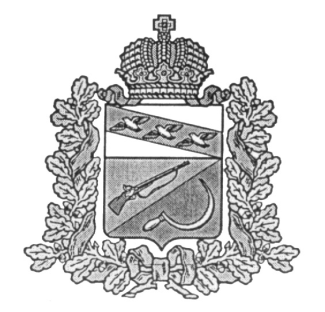 АДМИНИСТРАЦИЯЗНАМЕНСКОГО СЕЛЬСОВЕТАЩИГРОВСКОГО РАЙОНА КУРСКОЙ ОБЛАСТИП О С Т А Н О В Л Е Н И ЕОт             2021 г.    №____О внесении изменений и дополнений в постановление Администрации Знаменского сельсовета от 14.02.2019г. № 21 «Об утверждении административного регламента Администрации Знаменского сельсовета по предоставлению муниципальной услуги «Выдача разрешений на проведение земляных работ на территории Знаменского сельсовета»  В соответствии Федеральным законом от 06 октября 2003 года № 131-ФЗ «Об общих принципах организации местного самоуправления в Российской Федерации», Федеральным законом от 27 июля 2010 года № 210 – ФЗ «Об организации предоставления государственных и муниципальных услуг», Администрация Знаменского сельсовета Щигровского района                                                       постановляет:Внести в постановление Администрации Знаменского сельсовета от 14.02.2019г. № 21 «Об утверждении административного регламента Администрации Знаменского сельсовета по предоставлению муниципальной услуги «Выдача разрешений на проведение земляных работ на территории Знаменского сельсовета» следующие изменения и дополнения:Пункт 2.4. административного регламента изложить в следующей редакции:
«2.4. Срок предоставления муниципальной услугиПисьменное обращение, поступившее в орган местного самоуправления или должностному лицу в соответствии с их компетенцией рассматривается в течение 25 календарных дней со дня регистрации письменного обращения, с учетом межведомственного взаимодействия.           Срок приостановления предоставления муниципальной услуги не предусмотрен.           Срок выдачи документов, являющихся результатом предоставления муниципальной услуги, составляет  3 рабочих дня,  следующих за днем принятия решения о предоставлении услуги или отказе в предоставлении услуги.»1.2. Подпункт 3.4.11. пункта 3.4. «Оформление результата предоставления муниципальной услуги» изложить в следующей редакции:«3.4.11.Максимальный срок выполнения административной процедуры составляет 8 календарных дней.»Контроль за исполнением данного постановления оставляю за собой.Постановление вступает в силу со дня его обнародования.Глава Знаменского сельсовета                          В.В. Золотухин